ПРОГРАММА ПО УЛУЧШЕНИЮ ПСИХИЧЕСКОГО ЗДОРОВЬЯ ДЕТЕЙ И ПОДРОСТКОВ С УЧЕТОМ ЭТНИЧЕСКИХ ОСОБЕННОСТЕЙ И ИСЛАМСКИХ ТРАДИЦИЙ Грозный, 2018ПРИ РАЗРАБОТКЕ ПРОГРАММЫ АВТОР ИСПОЛЬЗОВАЛ МАТЕРИАЛЫ, ПРЕДОСТАВЛЕННЫЕ ПЕДАГОГАМИ ПО ДУХОВНО-НРАВСТВЕННОМУ ВОСПИТАНИЮ ДОШКОЛЬНЫХ И ОБЩЕОБРАЗОВАТЕЛЬНЫХ ОРГАНИЗАЦИЙ ЧЕЧЕНСКОЙ РЕСПУБЛИКИ НА КУРСАХ ПОВЫШЕНИЯ КВАЛИФИКАЦИИ РАБОТНИКОВ ОБРАЗОВАНИЯ.Актуальность программыНа современном этапе развития общества психическое здоровье детей и подростков является ключом к реализации человеческого потенциала, поскольку нет здоровья без психического здоровья. Многие страны в мире добились значительного прогресса в снижении уровня заболеваемости среди детей, но остаются проблемы психического здоровья, особенно среди подростков. Сохранение, укрепление и профилактика психического здоровья имеет большое значение для здорового образа жизни. Психоэмоциональное состояние - один из определяющих факторов нашего здоровья, которые проявляется в умении контролировать эмоции, мыслить позитивно, сохранять баланс между духовным и физическим развитием.  Всемирная организация здравоохранения дает определение психическому здоровью (духовному, или душевному), иногда ментальному здоровью, от англ. mental health): психическое здоровье – это состояние благополучия, при котором человек способен реализовать свой внутренний потенциал, справляться с обычными стрессами, продуктивно и плодотворно работать.  Данный термин довольно широк, поэтому для определения психического здоровья обычно выделяют нескольких критериев:осознание непрерывности, постоянства и идентичности своего физического и психического «я»;чувство постоянства и идентичности переживаний в однотипных ситуациях;критичность к себе и своей собственной психической продукции (деятельности) и ее результатам;соответствие психических реакций (адекватность) силе и частоте средовых воздействий, социальным обстоятельствам и ситуациям;способность самоуправления поведением в соответствии с социальными нормами, правилами, законами;способность планировать собственную жизнедеятельность и реализовывать эти планы;способность изменять способ поведения в зависимости от смены жизненных ситуаций и обстоятельств.В повседневной жизни эти критерии проявляются в степени интегрированности личности в общество, гармоничности их содействия, уравновешенности, духовности, включении в систему жизненных ценностей следования принципам доброты и справедливости, стремлении к саморазвитию. Другими словами, психически здоровый человек адекватно оценивает действительность, проявляет интерес к окружающему миру, согласовывает свое поведение и реакцию на происходящее с условиями среды, способен к самоанализу и рефлексии.В случае, когда человеку несвойственны эти качества, можно судить о психическом нездоровье. Оно проявляется в дезориентации личности, уходе от ответственности, зависимости от вредных привычек, пассивности, повышенной тревожности, утрате веры в себя, враждебности по отношению к окружающим. Единая концепция духовно-нравственного воспитания и развития подрастающего поколения Чеченской Республики, утвержденная Главой Чеченской Республики,  Героем России Рамзаном Ахматовичем Кадыровым. Концепция рассматривает вопросы духовно-нравственного воспитания подрастающего поколения: в дошкольном образовании, в современной школе на занятиях, в кружках и на уроке, и во внеурочной деятельности, в системе школьного и внешкольного дополнительного образования   — в целенаправленной деятельности основных субъектов воспитательного процесса.   Несомненно, и то, что укрепление психического здоровья может быть достигнуто только при условии тесного участия сфер образования, труда и социальной защиты, духовенства, включая участие родителей, самих детей и подростков.                 Главной целью деятельности по улучшению психического здоровья    учащихся является формирование личности, способной сохранить и развить в себе нравственные ценности семьи, общества и человечества, демонстрируя их в повседневной жизни своим поведением, общением и т.д. Семья, школа, общество, религия в процессе воспитания детей на протяжении многовековой истории создали тот национальный идеал, который соответствует представлениям той или иной   нации или общины.         Программа по улучшению психического здоровья детей и подростков с учетом этнических особенностей и исламских традиций разработана на основе действующих документов по поддержке воспитания детей и нормативных правовых документов по модернизации   образования.     Профессиональный стандарт педагога-психолога утвержден 
приказом Министерства труда и социальной защиты Российской Федерации 
от 24 июля 2015 № 514н. Профессиональный стандарт педагога-психолога – рамочный документ, в котором определяются: обобщенные трудовые функции. Общенациональная рамка стандарта может быть дополнена региональными требованиями, в соответствии с этим мы предлагаем к реализации в общеобразовательных организациях Чеченской Республики программу    по улучшению психического здоровья детей и подростков с учетом этнических особенностей и исламских традиций.       Сферой применения полученных знаний, приобретенных умений и компетенций родителей, психологов, педагогов является их деятельность в этом направлении.   Описание целей программы: совершенствование компетенций всех заинтересованных лиц: специалистов в сфере детства, включая представителей Министерства образования и науки Чеченской Республики, Уполномоченного по правам ребенка ЧР, общественных организаций и родителей. Требования к уровню освоения содержания программы: Будут знать:- нормативную правовую базу по вопросам улучшения психического здоровья детей и подростков с учетом этнических особенностей и исламских традиций  - пути достижения   результатов и способы оценки результатов обучения  Уметь:	- применять современные образовательные технологии, включая информационные, а также цифровые образовательные ресурсы; - разрабатывать тематическое планирование на основе учебной программы, конструировать фрагменты современного занятия; - осуществлять контрольно-оценочную деятельность в образовательном процессе. Расширят опыт:- анализа нормативных правовых документов; - самооценки педагогической компетентности в отдельных областях психолого-педагогической деятельности; - публичной презентации результатов профессиональной деятельности.Планируемые результаты        Программа   по улучшению психического здоровья детей и подростков с учетом этнических особенностей и исламских традиций    соответствует основным требованиям Профессионального стандарта педагога-психолога (утвержден Приказом Министерства труда и социальной защиты Российской Федерации от 24 июля 2015 № 514н) и формирует следующие трудовые действия, необходимые умения и знания:Реализация программы по улучшению психического здоровья детей и подростков с учетом этнических особенностей и исламских традиций    обеспечивается   психологами образовательных организаций.           Программа    по улучшению психического здоровья детей и подростков с учетом этнических особенностей и исламских традиций    представляет собой системную деятельность слушателей по освоению современных педагогических практик по улучшению психического здоровья учащихся.   Программа базируется на принципах:деятельности: интерактивная лекция, практикум, групповая работа, тренинги, кластерный анализ текста, стратегия проектирования, эссе, поиск Интернет – ресурсов;  непрерывности: каждый предыдущий модуль обеспечивает логику содержания последующего модуля;психологической комфортности: создание на занятиях атмосферы сотрудничества, что способствует снятию стрессообразующих факторов учебного процесса;вариативности: развивать у слушателей вариативное мышление для выбора вариантов решения, поставленных проблем, связанных с их профессиональной деятельностью;творчества: ориентация на индивидуальный творческий опыт обучающихся в решении актуальных проблем профессиональной деятельности; рефлективности: создание условий для самоанализа и самооценки обучающихся. Образовательные технологииВ ходе курсов целесообразно использовать следующие образовательные технологии: - технологию лекции, которая предполагает изложение преподавателем одной из тем курса. Её основная цель – актуализация знаний слушателей по теме, постановка и освещение проблемы, достижение понимания слушателями предоставляемой информации через рефлексивные процедуры, стимулирование интереса к изучаемой теме; - технологию практикума, позволяющую эффективно закрепить и углубить полученные знания, развить необходимые для профессиональной деятельности компетенции. При этом слушатели используют предоставленный им или выбранный самостоятельно учебный материал для отработки практических навыков в соответствии с поставленной учебной задачей; - технологию тренинга, которая позволяет достаточно легко моделировать процесс межличностного взаимодействия, отрабатывать различные ситуации с учетом индивидуального уровня развития коммуникативной деятельности и уровня социально-психологической адаптации. Основной целью тренинга является развитие компетентности в общении обучающихся;- технологию групповой работы. Применение технологии будет способствовать возрастанию эффективности учебной деятельности за счёт группового эффекта и развитию социальной и коммуникативной компетенции слушателей.- технологию «критического мышления» - метод «кластер», который ориентирован на формирование у слушателей самостоятельного мышления. Использование приема позволит слушателям систематизировать и обобщить полученные знания нормативно-правовых документов;  - кейс-технологию, применение метода активного проблемно-ситуационного анализа, основанного на обучении путем решения конкретных задач - ситуаций (решение кейсов) позволит слушателям расширить опыт анализа разных видов информации, ее обобщению, навыкам формулирования проблемы и выработки возможных вариантов её решения.- технологию деловой игры, которая позволяет найти решение сложных проблем путем применения специальных правил обсуждения, стимулирования творческой активности участников;- информационно-коммуникационные технологии, позволяющие оптимизировать процесс обучения по программе, и   способствующие совершенствованию навыков, обучающихся в области использования и применения компьютерных средств обучения в профессиональной деятельности. Методические приемы и технологии, рекомендуемые к использованию на занятиях по программе улучшения психического здоровья детей и подростков с учетом этнических особенностей и исламских традиций  1. Беседы.Беседы на темы повседневной жизни и окружающего мира развивают в детях чувство наблюдательности ко всему происходящему вокруг. Строить их можно от ежедневных проблем, возникающих у детей до проблем окружающих людей. Постепенно дети сами начинают замечать, что происходит вокруг них, приносят всевозможные истории и рассказы: «А я видел…, а у нас вчера…». Дети начинают «видеть» окружающий их мир и активно реагировать на него.При использовании беседы по сюжетному рассказу (притче) ребенку предлагается прослушать повествование, содержащее нравственную проблему. Герои рассказа попадают в ситуацию, требующую сделать моральный выбор. После прослушивания текста школьникам задаются вопросы, которые составлены таким образом, чтобы в ответах и высказываниях проявлялось отношение к заданной проблеме, знание о способах поведения в создавшейся ситуации и о самой нравственной норме. 2. Музыка, живопись, поэзия.Невозможно представить духовно-нравственное воспитание без музыки, живописи, поэзии, оставляющей след в сердце каждого ребёнка, независимо от его интеллектуального или духовного развития.Дети изучают биографии композиторов, художников и поэтов, подробно разбирают их произведения. Однако в ходе уроков почти не уделяется внимание духовной основе искусства. Что думали великие творцы о смысле жизни, о смысле своего дара, о чём мечтали, что хотели высказать своими произведениями? 4. Сочинение стихов, сказок, художественная деятельность.Души детей чутко реагируют на самостоятельное художественное творчество. С удовольствием дети раскрывают свой внутренний мир в стихах, сказках, рисунках.5.Незаконченный рассказ.При использовании метода незаконченных рассказов детям зачитывается текст, в котором герою необходимо принять решение, делая нравственный выбор. Нарушить нравственную норму, или действовать в соответствии с ней. Обучающийся должен закончить рассказ, обосновывая свое решение.Вопросы.                                                                                           Учащимся   предлагают ответить на вопросы, которые отражают знание о нравственных нормах, ценностях, правилах поведения.Как вы думаете, что такое ответственность?Как должен вести себя ответственный человек?Как ведет себя безответственный человек?Как вы думаете, что такое доброжелательность?Как ведет себя доброжелательный человек?Что такое милосердие?Видно ли сразу по-настоящему доброго человека?Как научиться дружить?7. Игры.Ребёнок учится, играя. Во время игры он за несколько минут способен выучить столько, что иным способом не постигнет и за час. Большинство игр учит внешним правилам общения и этикета. Кроме этого в игре ребенок может познакомиться и с основными понятиями нравственного и безнравственного. Достаточно вспомнить с каким удовольствием ребенок читает не стареющее «Что такое хорошо и что такое плохо?»В игре лучше всего проявляются индивидуальные особенности и способность к построению взаимоотношений с окружающими. Через игру педагог может постепенно формировать характер детей, корректировать их поведение, фиксировать те или иные закономерности.Игра даёт возможность детям раскрепоститься и почувствовать себя комфортно. Однако следует помнить, что игра, как самоцель не действенна, если не несет в себе смысловой нагрузки.Обучающимся нравится, когда учитель принимает участие в играх. В это время они чувствуют себя равными взрослым, их поведение становится более серьёзным и осмысленным. Педагог в течение игры сам проявляет те качества, которым хочет научить детей. Эффект собственного примера самый действенный. 8. ЭссеЭссе – литературное произведение (связный текст), отражающий позицию автора по какому-либо актуальному вопросу (проблеме). Эссе также может быть написано на спорную тему (аргументированное эссе): в этом случае автор защищает некий тезис, относительного которого можно привести доводы «за» и «против».В ходе написания эссе автор ведет своего рода диалог с предполагаемым читателем (оценивает предположения, подбирает утверждения и доказательства, выявляет скрытые аргументы и противоречия) по ходу которого обосновывает, почему одна точка зрения является более предпочтительной, чем другая (другие). Автор может исходить из того, что читатель изначально может не соглашаться с его мнением. Эссе включает в себя следующие элементы:Введение: в нем формулируется тема, обосновывается ее актуальность, раскрывается расхождение мнений, обосновывается структура рассмотрения темы, осуществляете переход к основному суждению.Основная часть: представляются суждения (аргументы), которые выдвигает автор (обычно, 2-3), определяются основные понятия, используемые при выдвижении суждений доказательства и поддержки (факты и примеры); рассматриваются контраргументы или противоположные суждения (необходимо показать, почему они слабы, а утверждение автора остается в силе).Заключение: повторяется основное суждение, резюмируются аргументы в защиту основного суждения (одно-два предложения), формулируется общее предупреждение о последствиях непринятия выдвигаемого суждения; дается общее заключение о полезности данного утвержденияПланируя эссе, четко определите:- цель (мнение по актуальной проблеме или аргументация позиции)- аудиторию (кто потенциальный читатель, к кому Вы обращаетесь)- основные идеи, которые Вы будете обосновывать- форму представления идей (аналогии, ассоциации, предположения, рассуждения, суждения, аргументы, доводы и т.д.);- способ изложения: только автор может определить, какой способ изложения больше всего подходит для раскрытия темы эссе. В этом заключается творческий и индивидуальный характер зачетной работы.Критерии оценивания эссе:Сопряженность темы с проблематикой курса.Обоснованность ценности (значимости) рассматриваемой проблемы / авторской точки зрения.Наличие аргументации и фактологических поддержек (цитаты, факты, статистические данные, примеры из практики и т.п.).Четкость выводов и заключений.Каждый критерий оценивается в баллах:- выражен в полной мере – 5 баллов- выражен в достаточной степени – 4 балла- выражен недостаточно – 3 балла- отсутствует – 0 балловОбъем не более страниц 1-2 страниц машинописного текстаРекомендации к написанию эссе  Эссе «Проблема улучшения психического здоровья детей и подростков с учетом этнических особенностей и исламских традиций: пути и перспективы».       Какие возможные пути решения Вы бы предложили?9. Круглый столВопросы:Как научить ребёнка ощущать себя частью социокультурного сообщества? Почему так сложно понять ребенка?Влияние исламских традиций на улучшение психического здоровья детей.  Какие этнические особенности способствуют улучшению психического здоровья детей и подростков?10. Использование цитат (высказывания о воспитании) Ребёнок, в сердце которого с раннего возраста заложена вера, не может вырасти плохимСамая важная задача в Исламе – забота о детях. Родители не должны забывать, что дети – это милость Всевышнего. Дети является доверием, вручённым людям Творцом, чтобы родители оберегали их, ведь в Судный день они будут в ответе за своих дочерей и сыновей.Интересы чада являются предметом основной заботы отца и матери. Представим процесс воспитания ребёнка. Необходимо, чтобы родители направили его в нужное русло, что обеспечит его адаптацию в социальной среде.Чувство уверенности в себе, правильности собственных поступков и суждений – на основе этих чувств индивид может построить себе благополучное существование. Без этих чувств человеку сложно определить, сколько ему требуется комфорта, безопасности, помощи, общения, любви, дружбы, удовольствия, радости. Ребёнок без этих чувств считает, что счастье там, где его нет. Мы, родители, должны внушить ребёнку, что он – самое дорогое, что есть в семье. Мы должны воспитать наше чадо, научить его жить в обществе, помочь адаптироваться к окружающему миру. Мы должны по мере возможности следить за каждым шагом ребёнка, чтобы предостеречь от вредных привычек: курения, алкоголизма и т. д. Воспитание – это такая функция, которая никогда не заканчивается.Конечная цель воспитания состоит в формировании всесторонне развитой личности, отвечающей как общественным нуждам, так и собственным потребностям человека.Родители способствуют развитию ребёнка, прививают ему нравственные качества. Они обязаны обучать своих детей правилам, которые те должны соблюдать целый день – с утра до вечера.Многие педагоги, психологи, социологи, которые занимаются изучением воспитания подрастающего поколения, считают, что ребёнок – это чистый лист: что напишешь на нём – то и останется.Детство – особый мир, полный радости, счастья и любви. Очень важно именно с детства заложить в человеке веру.Пророк Мухаммад (да благословит его Творец и приветствует) сказал: «Будьте щедры к детям и воспитывайте их наилучшим образом»;Пророк Мухаммад (да благословит его Всевышний и приветствует) сказал: «Лучшее, что родитель может дать, безвозмездно даровать своему ребенку, — это хорошее воспитание.Пророк Мухаммад (да благословит его Всевышний и приветствует) сказал: «Для отца воспитание ребенка более значимо и ценно, чем ежедневная выплата весомой милостыни.Заключительный Божий посланник сказал: «Если Господь направит на правильный путь кого-то посредством тебя [о человек, а в первую очередь — о родитель (!), уделяющий должное внимание воспитанию своего чада], то это лучше всего [всех богатств и ценностей], над которыми восходит и заходит солнце [то есть выше по значимости пред Богом, чем все мирские богатства и сокровища]».Пророк Мухаммад (да благословит его Всевышний и приветствует) сказал: «Кто воспитывает двух дочерей, делая это благородно и терпеливо, для того они станут защитой от адского наказания.«Будьте набожны и проявляйте справедливость между детьми [равно и одинаково проявляйте к ним заботу и внимание]!», — призывал заключительный Божий посланник.Пророк (да благословит его Творец и приветствует) сказал: «Поднято перо (снята ответственность) с троих: спящего, пока не проснется, ребенка, пока не достигнет он совершеннолетия, и умалишенного, пока не вернется к нему здравый рассудок».11.    Кейс-ситуацииО сын!  С каким бы несчастием ты не столкнулся, какая бы беда тебя   не постигла, не огорчайся, но прояви волю в преодолении их. Знай и помни, что в мире небытия ты освободишься навсегда от земных тягот, а богатство сего мира является преходящим и отданной на временное хранение вещью. Обнаружив ясный и открытый путь к правде и истине, никогда не сворачивай с прямого, достойного восхваления пути, в путь заблуждения. Помни, нет, и не может быть сомнения в вознаграждении всех терпеливых   и честных   бесчисленными благами, а концом терпения всегда было благо и добро. Лучшим деянием людей является совершение добра, а не совершение зла.О сын! Каждый, кто от размышления о правилах поведения переходит к овладению ими, к тому каждый искренний (человек) будет проявлять благосклонность в его притязаниях.Знай и помни необходимость и полезность (для людей) истинно человеческих принципов нравственности и всегда старайся направить своё желание на овладение ими. Принимай нравственность, как начало совершенствования (человеческой) судьбы, как благо.Будь честен с человеком всегда, и при нем, и за его спиной. От прошлого нам достались принципы предков, которые заимствованы ими из подлинно человеческих нравственных источников.Завистник никогда не расстанется с надеждой присвоения твоего состояния. Это его качество. Трус, зарясь на твое состояние, всегда храбрится. Однако ты даже в страхе и смятении не теряй надежды.Адуллах ибн Мокафа. «Малая книга правил воспитания юношества»2. Предложите и обоснуйте ваши педагогические действия на месте конкретных учителей по поводу случаев с мультикультурным контекстом из реальной педагогической практики.А) На уроке литературы в 5 классе идёт обсуждение басни И.А.Крылова «Стрекоза и Муравей». Школьники в конце урока единодушно осуждают Стрекозу за легкомыслие и хвалят Муравья за трудолюбие и предусмотрительность. Встаёт ученик родом из Азербайджана и говорит: «В этой басне плохо поступил Муравей. Ни один мусульманский мужчина никогда не выгнал бы женщину на мороз». «Ты неправильно понял эту басню», - заметила учительница.Б) Уроки по основам православной культуры в одном из городов Крайнего Севера с интересом посещала девочка из мусульманской семьи.  Дома она молилась перед православными иконами и соблюдала христианские посты. Родители-дагестанцы поощряли увлечение ребёнка, считая, что это будет способствовать более успешной её социализации в данном социуме. Однако когда на летних каникулах девочка приехала к бабушке и дедушке в дагестанское село, у её родителей осложнились отношения с родственниками. Родители обратились к учителю за советом. Использование притчи      При́тча — это малый поучительный рассказ в дидактико-аллегоричном литературном жанре, заключающий в себе моральное или религиозное поучение (премудрость).1. Рассказывают, что на параолимпийских играх в Сиэтле девять участников забега на 100 метров, все с физическими или умственными недостатками, вышли на дистанцию. После стартового сигнала все побежали, не с одинаковой скоростью, но с одинаковым желанием показать свой лучший результат, закончить дистанцию и выиграть. Все, кроме одного юноши, который споткнулся, упал на дорожке и заплакал. Остальные восемь участников услышали плач, замедлили бег, оглянулись назад и, не сговариваясь, развернулись и пошли к упавшему. Одна девушка с синдромом Дауна помогла юноше подняться, поцеловала и сказала: — Все скоро заживет. И вдевятером, взявшись за руки, они вернулись на исходную линию. Весь стадион встал и аплодировал несколько минут. Может, у атлетов и были умственные недостатки, но они точно не имели недостатка в отзывчивости и сострадании. Эти спортсмены показали всему Миру, что быть одиноким победителем не главное в жизни, а главное — помочь другим победить, даже если это означает замедлить шаг и изменить направление. 2. Однажды учитель и ученик прогуливались по берегу реки.— Учитель, почему люди не понимают друг друга? — спросил ученик. — Люди стараются общаться, читают книги, которые повествуют о взаимопонимании, — и натыкаются на невидимую стену. Почему так? Неужели нельзя этому научить? «— Пойдем со мной», — сказал учитель и пошел по льду на середину реки. — Посмотри вниз. Ты видишь здесь что-то?Нет. Как я могу увидеть что-то сквозь лед?Там, подо льдом - целый мир, неведомый тебе. Растопи лед — и он станет водой, дающей жизнь целому миру. Но пролей сюда воду — она замерзнет и лишь укрепит царство льда. Тот лед, о котором ты говоришь, можно растопить только любовью. 3. Захотелось одному человеку поучаствовать в строительстве храма, но денег больших у него не было. Поэтому он отправился в горы, присмотрел там гранитную плиту, выломал ее, обтесал, отполировал и решил отнести ее в дар храму. Стал он искать носильщиков, но никто не соглашался такой огромный камень к храму доставить дешевле, чем за пять алтын, а у человека таких денег не было. Но вдруг подходят к нему четыре мужичка — маленькие, хилые — и говорят: - Так и быть, мы донесем твой камень за пол алтына, только ты подсобить нам должен. Мы этот камень тебе на спину взвалим, а сами будем с четырех сторон поддерживать. Да меня тут же раздавит эта плита тяжеленая, а вы вон худые какие — тоже ее не удержите, — ответил человек. — Сам решай, да подумай, для чего ты хочешь сделать подарок храму: для Бога постараться или перед людьми покрасоваться. Подумал человек и говорит: — Для Бога хочу постараться. Помолился он и подставил спину. Взвалили мужички плиту ему на спину, а она почему-то оказалась легче легкого. Быстро добрались они до храма. Развернулся человек, чтобы с мужичками расплатиться, а их и след простыл. Так всегда бывает: если делаешь благое дело, на подмогу не только люди, но и ангелы приходят. Примерное содержание беседы с родителямиЭТНИЧЕСКИЕ ОСОБЕННОСТИ И ЧЕЧЕНСКИЕ ТРАДИЦИИ  В чеченском обществе наряду с традициями, передававшимися от поколения к поколению, также передавалась культура соблюдения и исполнения обычаев и обрядов. Имеется в виду вырабатываемая с детства привычка разумного отношения к традициям в словах и поступках – «оьздангалла». Чувство меры важно во всём, что касается традиций.  Оно поможет тому, кто готов, не задумываясь, слепо следовать установкам. С другой стороны, кое-кто исполняет обряды и обычаи недобросовестно или поверхностно, напоказ, акцентируя внимание только на атрибутах. В результате искажается смысл обычая и его глубинная суть. Чувство меры поможет также исполнять обряды тактично, уважая взгляды и отношение к национальным обычаям других людей – как чеченцев, так и представителей иных культур. Огромную опасность национальным традициям – части древней культуры чеченского народа -  несут люди, которые используют традиции и обычаи в своих корыстных целях. Это - злонамеренное злоупотребление и самими обычаями, и национальными чувствами добросовестных и порядочных граждан. Именно из-за таких людей этика чеченских традиций может быть истолкована неправильно, иногда даже в противоположном смысле. Поэтому сегодня всему обществу и особенно подрастающему поколению Чечни необходимы знания не только Вайнахской этики, но и навыки соблюдения ее. Важно и возрождение обычаев и традиций, и возрождение культуры их исполнения, способной уберечь от извращений и злоупотреблений веками складывающиеся и бережно хранимые народом национальные традиции чеченцев.	Согласно легенде, пращур чеченцев Нохчуо родился с куском железа – символ воинственности – в одной руке и с куском сыра – символ гостеприимства в другой. «Куда не приходит гость, туда не приходит и благодать», «Гость в доме – радость», «Чем длиннее был путь гостя к твоему дому, тем этот гость дороже» … Множество поговорок, легенд, притч посвящено у чеченцев святому долгу гостеприимства.Особенно ярко проявляется гостеприимство в сельском быту. Для приема гостей в каждом доме имеется «комната гостя», она всегда наготове – чистая, со свежей постелью. Никто ею не пользуется, даже детям запрещается играть или заниматься в этой комнате. Хозяин должен быть всегда готов накормить гостя, поэтому в любые времена в чеченской семье специально откладывали на этот случай продукты.Первые три дня у гостя не положено ничего спрашивать: кто он, зачем пожаловал… Гость живет в доме как бы на правах почетного члена семьи. В старину, в знак особого уважения, дочь или невестка хозяина помогали гостю снимать обувь, верхнюю одежду. Сердечно-щедрый прием оказывают хозяева гостю за столом.  Одно из основных правил чеченского гостеприимства – защита жизни, чести и имущества гостя, даже если это связано с риском для жизни. Согласно чеченскому этикету гость не должен предлагать никакой платы за прием. Он может только сделать подарок детям.Древнему обычаю гостеприимства чеченцы следовали всегда. И проявляли его к любому доброму человеку, независимо от его национальной принадлежности. С гостеприимством в прямой связи чеченское приветствие. Здороваясь, они раскрывают объятия, то есть открывают сердце, выражая так чистоту помыслов и искренность в отношении к человеку.	Отношение к старшим.  Непоколебимым правилом каждой чеченской семьи является уважительное отношение и забота о старшем поколении, особенно о родителях.Обычно родители живут вместе с одним из сыновей. Утром хорошая сноха свою работу по хозяйству начинает на половине стариков.  Только после этого она приступает к другим делам. Сыновья, возвращаясь вечером домой, прежде всего идут к родителям, чтобы поговорить с ними, поделиться своими радостями, заботами. Не только сын, дочь, но и другие члены семьи, в том числе и внуки, проявляют заботу о стариках. Деда по-чеченски называют «большой отец», а бабушку чаще всего – «мама». Дети могут порой ослушаться, не выполнить просьбу отца или матери, и их за это простят. Но совершенно недопустимо ослушаться дедушку, бабушку, других старших родственников или соседей.Не встать при появлении стариков или же сесть без их настойчивого приглашения - значит продемонстрировать плохое воспитание. Традиция не допускает употребления спиртных напитков в присутствии родителей или любых старших родственников. Нельзя также разговаривать со старшими повышенным тоном или развязно вести себя.Если родители не живут с одним из сыновей, то дети   подчеркнуто внимательны по отношению к ним: например, лучшие продукты постоянно относятся в дом родителей. В сельской местности, как правило, для стариков ставят во дворе отдельный домик. Это давний обычай: там   старшим в семье создают максимально комфортные условия для жизни, соответствующие их потребностям и возрасту. Родственные обязанности.  Чеченские семьи в большинстве своем многодетны. Кроме того, в одном дворе или в одном селе нередко живут со своими семьями несколько братьев. Веками складывались   правила родственных взаимоотношений. В общих чертах, они таковы.Конфликтные ситуации, ссоры женщин, детей и тому подобное разрешает старший во дворе мужчина или женщина. Мать детей, если их обидели, никогда не должна жаловаться мужу. В крайнем случае, она может обратиться к любому родственнику мужа. Хотя считается правилом хорошего тона вообще не обращать внимания на детские обиды, ссоры, слезы. Чеченские дети знают, что именно дядя с готовностью откликнется на любую их просьбу и поможет. Он скорей откажет в чем-то своему ребенку, но без очень серьезных оснований никогда не оставит безответной просьбу детей своих братьев и сестер.Правила родственных взаимоотношений предполагают обязанности младших перед старшими, и наоборот. На старшее поколение возложена ответственность за укрепление семейных уз. Родители должны поддерживать атмосферу согласия и взаимопонимания в семьях сыновей. При этом особая корректность требуется по отношению к невестке. Так, свекр обязан быть крайне деликатным по отношению к женам своих сыновей: в их присутствии нельзя употреблять спиртное, браниться, нарушать принятую в чеченской семье форму одежды. «Честь семьи». У чеченцев принято относить как заслуги, так и недостатки отдельного человека на счет всей его семьи. Неблаговидный поступок заставит многих родственников “почернеть лицом”, “опустить голову”.  А о достойном поведении говорят обычно: “Другого от людей этой семьи нельзя было ожидать” или: “Сын такого отца не мог   поступить иначе”. Воспитывая детей в духе семейных традиций, чеченцы прививают им качество «яхь», которое имеет значение здорового соперничества – в смысле «быть лучше всех». Наставления старших звучат примерно так: «У тебя должен быть яхъ. Ни в коем случае ты не должен быть хуже своих товарищей. Не давай в обиду слабого, кто бы он ни был, и сам никого первый не обижай».   Влияние исламских традиций на улучшение психического здоровья детей и подростков Самую главную роль в вопросе воспитания детей Всевышний Аллах возложил на родителей.  В Коране сказано: «О те, которые уверовали! Оберегайте себя и свои семьи от Огня, растопкой которого будут люди и камни. Над ним есть ангелы суровые и сильные. Они не отступают от повелений Аллаха и выполняют все, что им велено» Сура Запрещение: 6.В толковании этого аята Ибн Касир приводит слова Ад-Даххака, который сказал: «Каждый мусульманин обязан обучать членов своей семьи и тех, кто находится у него в подчинении, тому, что Аллах вменил в обязанность и тому, что Он запретил».Родители, не беспокоящиеся за религиозное обучение детей и их нравственность, считаются грешниками. Невнимательность к обучению подрастающего поколения религиозным обязанностям и морально-этическим нормам является невыполнением родителями своих прямых обязанностей, возложенных на них Всевышним Аллахом.Пророк, мир ему, указывая на ответственность родителей за своих детей сказал: «Каждый из вас является пастырем и каждый из вас несёт ответственность за свою паству: правитель является пастырем и несет ответственность за свою паству, и мужчина является пастырем для своей семьи и несет ответственность за свою паству, и женщина является пастырем в доме своего мужа и несет ответственность за свою паству … Каждый из вас является пастырем и каждый из вас несёт ответственность за свою паству» (Аль-Бухари и Муслим).В другом изречении пророка, мир ему, сказано: «Если человек, которому Аллах дал право стать опекуном, умрет будучи неискренним к своему подопечному, то тому Аллах запретит Рай» (Аль-Бухари и Муслим).В наше время в обществе наблюдается изобилие греховных соблазнов и призывов к безнравственности и половой распущенности, что делает задачу воспитания ребенка очень сложной и требует от родителей колоссальных усилий в сохранении его нравственной чистоты и всесторонней защиты своего чада от пороков. А тот, кто небрежно относится к воспитанию своих детей и оставляет их без должного внимания, тот совершает преступление против своих детей.О роли родителей в сохранении истинной веры в детях, говорится в следующем хадисе: «Каждый младенец рождается в своем естественном состоянии (фитры), а его родители делают из него иудея, христианина или огнепоклонника» (Аль-Бухари и Муслим). Из этого хадиса вытекает, что врожденное свойство веры в Единого Бога (фитра) есть в каждом ребенке, но потом родители вносят в эту веру свои коррективы, и вера у детей начинает отличаться друг от друга – одни остаются мусульманами, вторые становятся иудеями, третьи – христианами, четвертые – огнепоклонниками и т.д. Пророк Мухаммад, мир ему, призывает родителей к сохранению этого божественного дара – веры в Единобожие, которая в последствии приведет к признанию всех Его пророков, писаний и остальных столпов веры и ислама.Если воспитание детей в духе единобожия, с привитием им качеств доброты и праведности является обязанностью родителей по отношению ко всем своим детям, то забота о девочках считается наиболее важной родительской обязанностью. Пророк, мир ему, сказал: «Тот, кто воспитает трех девочек, будет милосердным к ним, будет обеспечивать их и выдаст замуж, тому гарантирован Рай». Посланника Аллаха спросили: А если будет две дочери? Он ответил: «Даже если будет две дочери» (Ахмад).  Трепетное отношение к воспитанию девочек в исламе демонстрирует кардинальное изменение отношения к ним, в отличие от доисламского периода, когда девочек, мягко говоря, недолюбливали.Пророки и праведники всех времен заботились о праведности своих детей. Это было их главной целью в отношениях со своими детьми. Пророк Ибрахим, мир ему, когда просил потомства у Господа, попросил Его дать ему праведного ребенка, и Господь ответил на его мольбу. В Коране сказано: «Господи, одари меня праведным потомством». Тогда Мы обрадовали его вестью о кротком мальчике» (Сура Выстроившиеся в ряды: 100, 101).Всевышний Аллах описывая в Коране признаки богобоязненных людей, упомянул их мольбу, в которой говорится: «Господь наш! Даруй нам отраду глаз в наших супругах и потомках и сделай нас образцом для богобоязненных» (Сура Фуркан: 74).Если родители будут уделять должное внимание воспитанию своего ребенка, создавая необходимые условия для развития его души, разума и тела, то эти родители получат отраду глаз в своем ребенке. Духовное, умственное и физическое развитие ребенка должно проходить гармонично, реализуя потенциал ребенка и совершенствуя все его природные способности.Исламское воспитание подразумевает подготовку подрастающего поколения к полноценной жизни в обществе, будучи законопослушными и отзывчивыми гражданами, всесторонне развитыми и праведными личностями, способными преодолевать разные трудности и жизненные испытания.Если говорить об основных целях исламского воспитания, то их можно сформулировать в следующем порядке:1.  Ознакомление ребенка со своей религией. Постепенно, с учетом возраста, следует увеличивать его знания о Господе, укреплять его веру в Аллаха и в религиозные воззрения. Тем самым будет установлена связь молодого мусульманина со своей религией и привита любовь к Всевышнему Аллаху и к исламским ценностям.2. Обучение ребенка истории своей религии и своей уммы. Узнав о том, что Пророк Мухаммад, мир ему, был послан только в качестве милости для миров, и то, что ислам принес человечеству огромное благо, у юного мусульманина появится желание приносить пользу своей религии, родине и всему человечеству.3. Объяснение роли человека в жизни общества и окружающего мира. Ребенок постепенно должен узнавать о своей миссии на Земле, должен узнать о своих правах и обязанностях в качестве мусульманина, члена общества и гражданина своей страны.4. Молодой мусульманин должен научиться соблюдать баланс между духовными и материальными ценностями. Упование на Аллаха и целеустремленность должны гармонично сочетаться в нем. Стремление к успеху в мирских делах должно основываться на честности и порядочности. Любознательность и тяга к новым открытиям должны опираться на ответственность и законопослушность.5.  Высоко нравственность должна характеризовать его личность с юного возраста, Милосердие и доброжелательность должны стать визитной карточкой молодого мусульманина, а его нрав и моральные качества должны украшать его религиозность и взаимоотношения с людьми.6. Полноценное исламское воспитание должно под собой подразумевать все сферы полезного воспитания. Родители должны вносить весомый вклад не только в эффективное религиозное и нравственное воспитание ребенка, но не меньше внимания они должны уделять его интеллектуальному, физическому, психологическому, социальному, эстетическому и половому воспитанию.Те родители, которые достигнут поставленной цели в исламском воспитании своего потомства, удостоятся великой награды перед Всевышним Аллахом и благодарности от общества. Успех в выполнении этой важнейшей миссии, станет источником множества благ, в первую очередь, для отца и матери. Когда родители достигнут старости, праведные дети будут окружать их вниманием со всех сторон. Дети будут молиться при жизни своих родителей и после их смерти, со словами, которым научил Священный Коран: «Господи!  Помилуй, их, ведь они растили меня ребенком» (Сура аль-Исра: 24).Благие дела праведных детей приносят пользу родителям даже после их смерти. Пророк, мир ему, сказал: «Когда человек умирает, все его дела прекращаются, кроме трех: благотворительности, которая продолжает приносить людям пользу, знания, которому следуют после его смерти, и праведного потомка, который молится за него» (Муслим).Воспитание детей согласно Сунне ПророкаВо имя Аллаха, Милостивого, Милосердного!      Хвала Аллаху, Господу миров! Да благословит и приветствует Аллах посланного милостью всем мирам нашего Посланника Аллаха – Мухаммада, его семью, сподвижников и всех тех, кто последовал за ними!     Воистину, это счастье, если сын и дочь в вере и преданы родителям. Родители в большой ответственности перед Аллахом за воспитание детей в вере и с благородными нравами. Посланник Аллаха (да благословит его Аллах и приветствует) сказал: «Каждый из вас пастырь, и каждый должен отвечать за свою паству».      Воспитать детей (в семье) согласно Исламу – дело нелегкое. Если родители днем и ночью, не зная лени, не покладая рук, с терпением, умом и на хорошем примере будут проводить намеченную (по воспитанию детей) работу, то их усилия увенчаются успехом. Воспитанный таким образом сын (дочь) – достоинство для родителей, села, отечества и для всех мусульман. Воистину, если родители в этом вопросе проявят легкомыслие и оставят своих детей без надзора (лишенными воспитания), то они могут подвергнуться гневу Всевышнего Аллаха.      Как мы знаем, лучшее слово – Священный Коран, ниспосланный Аллахом, а самый верный путь – указанный Посланником Аллаха (да благословит его Аллах и приветствует). Поэтому, когда мы взялись составить данный труд, нам показалось главным, что следует познакомить родителей с порядком воспитания детей, установленным Посланником Аллаха (да благословит его Аллах и приветствует). Да поможет нам Всевышний Аллах в любой ситуации воспитывать детей согласно Сунне Посланника Аллаха (да благословит его Аллах и приветствует) и идти путем, указанным им!      Всевышний Аллах сказал: «О те, которые уверовали! Оберегайте себя и свои семьи от Огня, растопкой которого являются люди и камни. Над ним есть ангелы суровые и сильные. Они не отступают от повелений Аллаха и выполняют все, что им велено». «Ат-Тахрим»,  6.      Абу Хурайра (да будет доволен им Аллах) рассказал, что Посланник Аллаха (да благословит его Аллах и приветствует) сказал: «Когда умирает сын Адама, заканчиваются его поклонения, кроме трех: действующей милостыни, делающего о нем мольбу хорошего сына и (оставленных им) знаний, используемых после него». (Муслим)      Усманул Хатиби рассказал: «Я слышал, как сын Умара (да будет доволен ими Аллах) одному человеку сказал: «Научи своего сына приличию (вежливости), воистину, у тебя спросят, чему ты его научил, каким нравам ты обучил его. Воистину, и у него спросят в отношении преданности и доброты к тебе». Воистину, в деле воспитания детей и сегодня много недостатков, к ним относятся: – проявление нерадивости родителями, которые в первую очередь ответственны за воспитание детей; – недостаточное внимание со стороны учебно- воспитательных учреждений на воспитание в детях нравственности и духовности; – согласие родителей с порядком воспитания детей в западных странах, попытки родителей воспитать детей подобным образом;  – незнание родителями основ Ислама и отсутствие у них стремления воспитать ребенка на его основе.      Воспитание детей согласно Сунне Пророка (да благословит его Аллах и приветствует) –  это самый лучший способ воспитания и обучения детей в любом месте и во все времена. Доказательством того, что это – лучшая форма воспитания, служит нижеследующее: 1. Он основан на вере в Аллаха, в Последний день и следовании по пути Посланника Аллаха (да благословит его Аллах и приветствует).  2. Этот порядок основан не на теории, а опробован на практике. 3. Он показывает родителям, что они ответственны за воспитание детей и что их главная задача – трудиться по воспитанию детей в вере. 4. Он учит детей нравственности, которая должна быть у них, и оберегаться от плохого; и этот порядок не похож ни на какой другой, созданный людьми.5. Он начинает приучать детей к шариату (законоположению) с возраста семи и до достижения пятнадцати лет (совершеннолетия). 6. Он показывает, что обучение детей благим делам является поклонением и что Аллах дает воздаяние учителю и, воистину, это милость Аллаха и Его милосердие к своим рабам. 7. Он приучает детей к богобоязненности, а при трудностях – искать помощь у Аллаха и дает знать, что тому, кто терпелив в трудностях, следуют блага Аллаха. 8. Особенно следует воспринимать красивые примеры Посланника Аллаха (да благословит его Аллах и приветствует); если дети будут брать пример только с Посланника Аллаха (да благословит его Аллах и приветствует), то их жизненный путь будет соответствовать Исламу. 9. Указывая на почетность родителей и на то, что непочтительное отношение к ним приведет детей к близкому наказанию Аллахом, растит детей, преданных своим родителям. 10. Он учит детей сопоставлять (выбирать) полезное и вредное для тела, души и ума. 11. Вырабатывает у детей правильное понимание, помогая увидеть различие между сомнительным поступком и вызывающим доверие. 12.  Он приучает говорить правду, призывать других к Истине Аллаха и Его Посланника (да благословит его Аллах и приветствует). 13.  Он разграничивает обязанности отца и матери по воспитанию детей. 14. Он дает (возможность) осознанно размышлять о том, что говорит Коран и что говорит Сунна Посланника Аллаха (да благословит его Аллах и приветствует) о Рае и Аде.  Роль отца и матери при воспитании детей      Мусульманская религия придает главенствующее значение роли родителей в деле (правильного) воспитания детей. Всевышний Аллах, призывая родителей к хорошему воспитанию члена семьи, сказал: «О те, которые уверовали! Оберегайте себя и свои семьи от Огня, растопкой которого являются люди и камни. Над ним есть ангелы суровые и сильные. Они не отступают от повелений Аллаха и выполняют все, что им велено». «Ат-Тахрим», 6.      Сын Абу Талиба Али (да будет доволен им Аллах) разъяснил, что смысл слов Всевышнего Аллаха: «Оберегайте себя и свои семьи от Огня, растопкой которого являются люди и камни» состоит в следующем: «Вы приучайте себя и членов своей семьи к хорошему (добру)».     Алимы, составляющие тафсиры, по поводу этого аята сказали: «Оберегайте свои тела (себя) и свои семьи от огня Ада, отказываясь, отстраняясь от того, что запрещено Аллахом».        По тому же поводу Мукатил (да будет доволен им Аллах) сказал: «Это означает, что человек свое тело(себя) и свою семью должен воспитывать в вежливости (с добрыми нравственными качествами) и повелевать себе и семье совершать добрые дела (поступки) и отказываться от плохих поступков».    Огромную ответственность   родителей (в воспитании детей) подтвердил ученый Ибнул Каййим (да будет доволен им Аллах). Он сказал: «Некоторые ученые говорят: «Воистину, Всевышний Аллах в Последний день, прежде чем спросить у члена семьи о его обязанностях перед родителями, спрашивает у родителей об их обязанностях перед членом семьи (перед детьми). Воистину, подобно тому, как у члена семьи есть обязанности перед родителями, так у родителей есть обязанности перед членом семьи».      Всевышний Аллах сказал: «Мы заповедали человеку быть добрым к родителям. А если они будут настойчиво стремиться, чтобы ты приобщил ко мне сотоварищей, – а это не совместимо ни со знаниями, ни с разумом, – то не повинуйся им. Ко Мне предстоит ваше возвращение, и тогда Я поведаю вам о том, что вы совершали». «Аль-Анкабут», 8.      Сын Абу Талиба Али (да будет доволен им Аллах) сказал: «Вы своих детей научите (благородным) нравам и науке».      Всевышний Аллах сказал: «Поклоняйтесь Аллаху и не приобщайте к Нему сотоварищей. Делайте добро родителям, родственникам, сиротам, беднякам, соседям из числа ваших родственников и соседям, которые не являются вашими родственниками, спутникам, странникам и невольникам, которыми овладели ваши десницы. Воистину, Аллах не любит гордецов и бахвалов». «Ан-Ниса», 36.      Посланник Аллаха (да благословит его Аллах и приветствует) сказал: «Будьте справедливы в том, что вы даете (наделяете) своим детям». (Бухари). Ответственность родителей за воспитание детей        Имам Ибнул Каййим (да будет доволен им Аллах) сказал: «Повеление Аллаха родителям, чтобы они были добры к детям, раньше (первично), чем повеление детям, чтобы они были добры к родителям».      Всевышний Аллах сказал: «Не убивайте своих детей, опасаясь нищеты, ведь Мы обеспечиваем пропитанием их вместе с вами. Воистину, убивать детей – тяжкий грех».  «Аль-Исра», 31.      Если отец оставил без надзора члена семьи или допускает нерадивость в обучении его полезным делам, он ему наносит неисчислимый (непоправимый) урон. Воистину, в большинстве случаев член семьи становится на ложный путь по вине родителей, из-за того, что они не научили его придерживаться правильных наставлений в религии и нравственности. По причине того, что в детстве они лишили его (должного) воспитания, и в зрелом возрасте он не становится полезным для них. Некоторые отцы делают своим сыновьям упреки, говоря: «Ты нехорошо относишься ко мне», в таких случаях сын (часто) отвечает: «Каким ты был со мной в младенчестве, таков и я теперь с тобой; как ты меня оставил в младенчестве без надзора, подобным образоми я оставлю тебя без присмотра». Чтобы не получить от своего члена семьи такой ответ, родители должны трудиться и прививать детям хорошие нравственные манеры. Каждый отец должен задать себе вопрос: «Кто виноват в том, что член семьи не соответствует должным нормам (находится на неверном пути)?» Воистину, религия Ислам винит в несоответствии члена семьи своим требованиям (куда входит, в первую очередь, – воспитание) родителей или лиц, заменяющих их (опекун, попечитель и т. д.). Блестящим доводом этому является рассказанный Абу Хурайрой (да будет доволен им Аллах) хадис Посланника Аллаха (да благословит его Аллах и приветствует): «Нет ни одного младенца, который при своем рождении не был бы предрасположенным к Исламу; однако его родители воспитывают его на религии евреев или на религии армян (христианство), или на поклонении огню (огнепоклонничество)».       Таким же образом, то, что родители полностью ответственны за (каждого) члена семьи и что за проявление нерадивости в воспитании родители будут отвечать перед Аллахом, показывает следующий хадис Посланника Аллаха (да благословит его Аллах и приветствует): «Каждый из вас пастырь (руководитель), и каждый из вас обязан отвечать за свою паству (за подчиненных). Имам является пастырем и должен отвечать за свою паству. Каждый мужчина является главой своей семьи и должен отвечать за надзор (контроль) в семье. Жена в доме своего мужа тоже, соответственно, должна отвечать за порядок в доме. Раб над имуществом своего господина ответственен и будет нести ответственность за его сохранность». (Бухари).      Все это показывает ответственность родителей перед Аллахом в воспитании детей. Эта ответственность преимущественно на родителях, и никто не может взять эту ответственность на себя (пока они живы). И за это, прежде всего, спросит с родителей Всевышний Аллах. Порядок полноценного воспитания детей по религии Ислам      Родители должны знать, что воспитание детей – нелегкое бремя. Если ребенка с младенчества приучить хорошим привычкам, то в зрелом возрасте он идет по правильному жизненному пути. Поэтому родители и учитель должны обращать (особое) внимание в воспитании ребенка на правильное и полноценное обучение его. Ранние мусульмане для обучения своих детей знаниям и нравам искали учителей с высокими нравами и острым умом; об этом немного расскажем ниже.      Сын Абу Суфъяна Утба (да будет доволен им Аллах) учителю своих детей Абдус-Самаду сказал:«Прежде всего, ты должен исправить свое тело   (исправить себя от ненужных, плохих привычек), потому что глаза обучаемых тобой связаны с твоими глазами; если ты их учишь хорошему (делу) – они воспринимают это хорошее, а если ты учишь их плохому – они схватывают плохое. Ты обучай их Книге Аллаха (Корану), однако не утруждай их настолько, что они могут утратить внимание(сосредоточенность) и не делай больших перерывов между занятиями, из-за которых они могут отвернуться от учения. Затем ты обучи их священным хадисам, глубокомысленным байтам (религиозным стихам). Не примешивай к преподаваемой тобой науке пустое, воистину, смешивание в разговоре мешает правильному восприятию нужного. Ты им расскажи о жизни умных (праведных)людей, проживших с (достойными для подражания) красивыми нравственными качествами. Уберегай их от разговоров с женщинами. Ты их устрашай, говоря, что расскажешь мне, однако, не доводя (это)до меня, обучай их нравам. Ты будь с ними как тот врач, который не применяет лекарств, пока не распознает болезнь. Ты, сделав меня причиной, не допускай халатности в обучении их (детей), и я не допущу в отношении тебя никаких оплошностей (упущений)».      Сын Марвана Абдул-Малик (да будет доволен им Аллах) сказал учителю своего сына: «Ты учи его говорить правду, подобно тому, как ты его учишь Корану. Ты его научи красивым нравственным качествам, расскажи (читай) ему байты (стихи), которые делают человека смелым (храбрым). Сажай его (знакомь) с известными, обладающими знаниями, людьми, ибо они обладают самыми высокими нравственными качествами и боятся сплетен».      Сын Хаттаба Умар (да будет доволен им Аллах) в письме, направленном руководителям Египта, писал: «Научите своих детей плаванию, верховой езде, приводить примеры и красивым стихам».      Учителю своего сына Хаджадж сказал: «Прежде чем обучить моего сына письму, ты научи его плаванию, потому что написать за себя он может найти человека, а для плавания (в чрезвычайных ситуациях) не найдет».      Некоторые государи учителям своих детей говорили: «Вы не переводите их на другое занятие, не окончив одно (начатое) учение, – если они могут использовать недоученное; воистину, изучение науки состоит в (сосредоточенном) его слушании, а его смешивание с кажущимся приводит рассудок в смятение».       Ранее ушедшие мусульмане говорили: «На отцах лежит ответственность за обучение своих сыновей чтению и письму, плаванию, счету и наукам (знаниям)». Главное, на что должны обратить внимание родители 1. Родители должны знать, что ребенок – частица всего сущего (миров), сотворенного Всевышним Аллахом. 2. Родители, прежде всего, (сами) должны измениться в лучшую сторону, если они хотят, чтобы их дети выросли хорошими. 3.   В вопросе воспитания детей они оба должны советоваться, особенно, со специалистами (опытными) в этом деле. 4. В воспитании детей ведать и о неправильном пути (чтобы не идти этим путем). Примеры порок: поспешность, незнание, невнимательность и другие. 5. Наличие у родителей здоровья и терпения для воспитания детей. 6. Знание родителями того, что последствия их упущений в обучении детей будут негативными (плохими). 7.  Хорошие нравственные качества родителей сильно (положительно) воздействуют на детей. К этому относятся, например, их честность, желание добра, оказание помощи родителями нуждающимся людям. 8. Родители должны знать, что в воспитании детей нужно опираться на ум, знания, мудрость. 9. Правильность и достаточность в воспитании детей выявляются через их помощь в зрелом возрасте старшим. 10.  Согласие между родителями – главная основа, необходимая для успешности дела воспитания. 11.  Преданность человека (главы семьи) своим родителям полагает, что и его семья будет по отношению к нему преданной. 12.  Человек, не пытаясь воспитать члена семьи похожим на себя, должен помогать ему, если тот хочет заняться иным (полезным) делом. 13.  Наличие четкости и ясности в отношениях с членом семьи, чтобы он всегда был спокоен. 14.  Знание того, чему следует обучать мальчика и девочку порознь и как поступить с каждым из них.15.  Знание того, что между родителями и детьми имеются не только возрастные разницы, но и разница в их умственных способностях, мышлении и рассудительности; на это следует обратить особое внимание. 16.  Если вы услышите, что кто-то хорошо воспитал своих детей, не пытайтесь копировать его, воспитывайте детей согласно Сунне Посланника Аллаха (да благословит его Аллах и приветствует), потому что дети бывают с различными умственными способностями. А порядок воспитания детей согласно Сунне Посланника Аллаха (да благословит его Аллах и приветствует) применим для каждого в отдельности и во все времена. 17.  Вызывает сильную неприязнь Всевышнего Аллаха и является наиболее опасной практика, когда в семье воспитывается притворство, желание стать знаменитым, стремление выделиться положительными чертами характера, которых на самом деле у человека нет. 18.  Совершение мольбы (дуа) перед Аллахом за своих детей (всегда прося у Него добра для них) и (как бы сильно они не были разгневаны) не предавание детей проклятиям. 19.  Терпение в воспитании детей и понимание того, что большему труду будет сопутствовать больший успех. 20.  Знание того, что помощь, содействие и успех во всем – от Аллаха, а в наших руках – поиск способов, старание.21.  Знание того, что в воспитании детей без чистого искреннего намерения успех невозможен, и в этом труде успеху способствует (наряду с чистым намерением) надежда на добрый и хороший результат. Нравственные черты, которыми должны обладать родители и учитель  Воистину, воспитатель (детей) должен обладать особыми качествами, наиболее полное обладание которыми приводит к большему успеху. Правда, только пророки (да благословит их Аллах и приветствует) лишены недостатков, и вера их полная; остальные люди не могут достигнуть их уровня. Однако, люди обязаны в меру своих возможностей быть вежливыми и стремиться к тому, чтобы у них был добрый нрав. Ниже мы перечислим качества, которыми должны обладать родители и учителя: 1. Вежливость   и терпение   Вот эти два качества – одни из любимых Аллахом качеств (человека). Обладание ими очень помогает в работе по воспитанию детей. Ибн Аббас (да будет доволен ими Аллах) рассказал, что Посланник Аллаха (да благословит его Аллах и приветствует) сказал Ашаджу Абдулкайсу: «Воистину, у тебя две нравственные черты, любимые Аллахом: вежливость и терпение». (Муслим).2. Жалость, сострадание  Айша (да будет доволен ею Аллах) рассказала, что Посланник Аллаха (да благословит его Аллах и приветствует) сказал: «Поистине, Аллах Милостив, Он любит доброту и дарует за нее то, чего не дарует за суровость и ни за что другое». (Муслим).  Айша (да будет доволен ею Аллах) рассказала, что Посланник Аллаха (да благословит его Аллах и приветствует) сказал: «Воистину, доброта всегда украшает собой то, в чем она есть, а когда нет доброты, это неизбежно приводит к бесславию (к безобразию)». (Муслим).  Посланник Аллаха (да благословит его Аллах и приветствует) удивился словам сына Хабиса Акраа (да будет доволен им Аллах), сказанным ему: «Воистину, у меня десять членов семьи, и ни одного из них я ни разу не поцеловал».  Эти слова Акраа сказал, увидев, как Посланник Аллаха (да благословит его Аллах и приветствует) поцеловал сына Али – Хасана. Посланник Аллаха (да благословит его Аллах и приветствует) сказал ему: «Кто не милостив (по отношению к другим) – тот будет лишен милости (по отношению к себе)». 3. Отсутствие гнева, обиды  Родители гневаются, если ребенок не слушается; они также наказывают его, когда он совершает проступок. Однако, когда ребенок признает неправомерность содеянного им, не следует продолжать далее на него гневаться, потому что при сохранении гнева родителей (даже после его раскаяния) ребенку может показаться, что они его не любят. Наличие гнева у родителей и после раскаяния ребенка может отрицательно сказаться на воспитании детей, ибо причина их гнева в том, что он им досадил, а не в том, что они стремятся обучить его.   Абу Хурайра (да будет доволен им Аллах) рассказал, что Посланник Аллаха (да благословит его Аллах и приветствует) сказал: «Не тот силён, кто побеждает в борьбе (силовой); силён лишь тот, кто (способен) владеть собой в гневе». (Бухари, Муслим). 4. Выбор легкого из двух вариантов, если он не связан с грехом  Айша (да будет доволен ею Аллах) рассказала: «Посланник Аллаха (да благословит его Аллах и приветствует) из двух вариантов выбирал всегда более легкий, если с ним не связан грех. Если с ним был связан грех, то он отдалялся от него дальше всех. Посланник Аллаха (да благословит его Аллах и приветствует) за себя ни разу не мстил, кроме случаев, когда нарушалась граница, установленная Аллахом. И только тогда он наказывал, ради Аллаха». (Бухари).      Из двух работ легкая выбирается тогда, когда они обе не нарушают шариат (мусульманское законоположение). Пример этому – выбор удобного времени для обучения детей, обучение их легкодоступными им словами и выбор простого пути обучения. Посланник Аллаха (да благословит его Аллах и приветствует) сказал: «Аллах любит, когда Его рабы пользуются Его облегчениями в поклонении так же, как они выполняют Его обязательные предписания». 5. Выбор середины  Воистину, недоделка чего-то или переход границы (совершение чего-то сверх меры), которые наносят ущерб человеку, неприемлемы для религии Ислам. Поэтому Посланник Аллаха (да благословит его Аллах и приветствует) в религиозных делах любил придерживаться середины. Нет сомнения в том, что и в остальных вопросах следует действовать подобным же образом. Абу Масуд (да будет доволен им Аллах) рассказал: «Некий человек пришел к Посланнику Аллаха (да благословит его Аллах и приветствует) и сказал: «По причине того, что-такой-то (чрезмерно) удлиняет молитву, я перестал ходить на утренний намаз». Я никогда не видел Пророка (да благословит его Аллах и приветствует) в гневе так, как на проповеди в этот день». Посланник Аллаха сказал: «О люди, среди вас есть такие, кто отталкивает (людей). Тот из вас, кто становится перед молящимися людьми (в качестве имама), пусть не затягивает молитву. Воистину, среди (людей) стоящих за ним бывают престарелые, немощные или торопящиеся по своему делу». (Муслим).      Поэтому тот, кто занимается воспитанием детей, не прибегая к излишеству (не перенапрягая детей) и не допуская халатности в деле их обучения, должен придерживаться середины. Рассказанный нами выше хадис является лучшим доводом тому. 6. Понимание того, что обучение детей связано с проповедями       Воистину, чрезмерно долгий разговор выявляет недостатки человека. А вот частое упоминание Аллаха укрепляет любовь к Нему. Поэтому следует читать проповеди о богобоязненности, преданности Аллаху и о частом поминании Его. Воистину, обучающий (учитель) должен знать, что поминание Аллаха делает сердца свободными, спокойными, а тот, кто говорит много, становится рабом разговора.      Всевышний Аллах сказал: «И напоминай, ибо напоминание приносит пользу верующим». «Аз-Зарият», 55.      Всевышний Аллах еще сказал: «Воистину, поминанием Аллаха утешаются сердца». «Ар-Раад», 28.       Всевышний Аллах также сказал: «...часто поминающим Аллаха мужчинам и женщинам Аллах уготовил прощение и великую награду». «Ахзаб», 35.      Абу Дарда (да будет доволен им Аллах) сказал: «Ты уравняй соотношение между твоими ушами и языком, воистину, тебе дали два уха и один язык, –  будь больше слушающим, чем говорящим». Али-асхаб (да будет доволен им Аллах) сказал: «Язык человека – калам (инструмент для письма) для ангелов, записывающих добро и зло (содеянное человеком), а его слюна – чернила».   (Ибн Аби Дунья). 7. Служить примером и не допускать противоречия между словом и делом      Всевышний Аллах сказал: «О те, которые уверовали! Почему вы говорите то, чего не делаете? Велика ненависть Аллаха к тому, что говорите то, чего не делаете». «Ассаф», 2-3.      Всевышний Аллах сказал также: «В Посланнике Аллаха был прекрасный пример для вас, – для тех, кто надеется на (милосердие) Аллаха, на благо в Последний день и премного поминает Аллаха». «Аль-Ахзаб», 21.      Всевышний Аллах не любит, когда слова человека расходятся с его делами. Он этим показывает (нам), что это порочащее человека качество, и того, кто действует подобным образом, (неотвратимо) ждет Его гнев. Всевышний Аллах желает, чтобы мы брали пример с Его Посланника (да благословит его Аллах и приветствует) и чтобы этот пример мы показывали своим детям. Вот тогда будет дело воспитания детей успешным и благополучным. Поэтому воспитатель должен говорить истину, а если он будет заниматься порочным, то (ученик) усвоит это, потому что ребенок всегда старается быть похожим на взрослых; недостаточно обучать детей (знаниям), учитель должен быть для учеников (положительным) примером во всех 8. Справедливое отношение к детям      Ранние мусульмане оставили прекрасные наглядные примеры проявления справедливого отношения к детям. Они одинаково справедливо относились к своим детям даже в ласке. Посланник Аллаха (да благословит его Аллах и приветствует) сделал укор одному человеку из-за того, что когда подошел (к нему) его маленький сын, он поцеловал его и посадил себе на колени, а когда же подошла маленькая дочь, не поцеловал ее и посадил возле себя. Тогда Посланник Аллаха (да благословит его Аллах и приветствует) сказал:«Почему ты не справедлив в отношениях между ними?» (Баззар).      С детьми надо быть справедливым во всем: когда их ругают, хвалят, дарят им подарки и в любых других случаях. Недопустимость оказания предпочтения одним детям перед другими (запретность этого) нам показывает приведенный выше хадис Посланника Аллаха (да благословит его Аллах и приветствует). 9. Обращение к Аллаху с мольбой (дуа) за свой успех в деле воспитания     Воистину, Аллах мольбе родителей в отношении их сына (дочери) дает ответ потому, что их мольба бывает от сердца. А на родителях лежит обязанность просить для их ребенка только хорошее и доброе. Поэтому Посланник Аллаха (да благословит его Аллах и приветствует) предостерег нас и обратил наше внимание на недопустимость прошения для члена семьи (в мольбе) чего-либо плохого.      Посланник Аллаха (да благословит его Аллах и приветствует) выступил в дорогу вместе со своими сподвижниками (да будет доволен ими Аллах). Один человек из ансаров (коренной житель Медины), когда его верблюд не торопился идти, сказал: «Торопись же, да проклянет тебя Аллах!» Посланник Аллаха (да благословит его Аллах и приветствует) спросил: «Кто проклял своего верблюда?» Тот человек сказал: «Я, о Посланник Аллаха». Тогда Посланник Аллаха (да благословит его Аллах и приветствует) сказал: «Слезай с него (с верблюда), ты не иди с нами с проклятым (верблюдом). Вы не просите у Аллаха ни себе, ни вашим детям, ни вашим (домашним) животным (плохого). Воистину, если ваша мольба совпадает со временем, когда Аллах дает на него ответ, несомненно, ваше (плохое или греховное желание) исполнится». (Ибн Хиббан).      Посланник Аллаха (да благословит его Аллах и приветствует) сказал: «Три мольбы, вне всякого сомнения, не остаются без ответа: мольба того, кому совершили зло, мольба путника и мольба родителей в отношении члена своей семьи». (Тирмизи). 10.  Ненадоедливая и непрерывная работа по воспитанию детей      Воспитание детей – долгий процесс, для этого не хватает   мимолетного внимания, если за это время работа и проводилась верно. Воспитательную работу следует проводить без устали (в целях ее правильного и успешного завершения). Посланник Аллаха (да благословит его Аллах и приветствует) сказал: «Вы уважайте своих детей и украшайте их нравственные качества». (Ибн Мажах).      Проявление максимального терпения и недопущение больших перерывов (из-за разъездов) является первым условием успеха в воспитании. Поэтому если отец добывает пропитание семье в результате далеких разъездов или, уехав на учебу, пребывает там долго, усиливается ответственность его супруги. В этом случае последняя должна быть особенно терпелива, исполняя свою и мужа функции. 11. Прежде всего, приучить себя быть преданным Аллаху     Воистину, надлежащая богобоязненность сильно (положительно) влияет на воспитанность детей.       Ибн Умар (да будет доволен ими Аллах) рассказал, что Посланник Аллаха (да благословит его Аллах и приветствует) сказал: «Будьте преданы своим родителям, тогда и ваши дети будут преданы вам...» (хадис рассказал Табарани)      Смысл этого хадиса в том, что в воспитании (и исправлении) детей большая доля (ответственности) лежит на родителях, они сами должны быть примером благовоспитанности. В этом случае Всевышний Аллах насылает их благодать и на их ребенка. 12. В своих словах и действиях твердо стоять на истине      Воистину, у человека, твердо стоящего на истине, поклонение бывает искренним и не смешанным с притворством. Такой человек не нарушает данное слово, не дает ложное свидетельство и не совершает вероломство.      Абдуллах (да будет доволен им Аллах) рассказал о том, что Посланник Аллаха (да благословит его Аллах и приветствует) сказал: «Три качества определяют лицемера: в разговоре он лжет, заключенный договор расторгает (без причины) и при оказании ему доверия он проявляет вероломство». (Баззар).      Абу Хурайра (да будет доволен им Аллах) рассказал, что Посланник Аллаха (да благословит его Аллах и приветствует) сказал: «Тот, кто сказал ребенку «иди сюда, я дам тебе вот это (что-то)», а потом ничего не дал, ему запишется грех за его ложь». (Ахмад).      Абдуллах (да будет доволен им Аллах) рассказал, что Посланник Аллаха (да благословит его Аллах и приветствует) сказал: «Воистину, изречением лжи приобретаются грехи; воистину, приобретение грехов вводит (человека) в Ад. Воистину, человек лжет (до тех пор), пока перед Всевышним Аллахом он не будет записан как «всегда лгущий». (Бухари). 13. Опора на ум в деле воспитания детей      Это означает, что всему должно быть свое место, т. е. воспитание надо осуществлять с умом.         Всевышний Аллах сказал: «Призывай на путь Господа мудростью и добрым увещеванием...» «Ан- Нахль», 125.14. Знание родителями педагогики, психологии      Те, кто обучают детей, (для достижения успеха) должны обладать знаниями по осуществлению возрастного подхода в деле воспитания.  Они должны читать соответствующие книги (пособия), знать нравы (характеры и привычки), возрастные особенности детей. Однако если обучающий сам не обладает (в достаточной мере) знаниями для воспитания, его успех может оказаться неудовлетворительным. Поэтому родители должны искать и находить правильные пути воспитания детей.      Всевышний Аллах сказал: «Скажи: «Неужели равны те, которые знают, и те, которые не знают?» «Аз-Зумар», 9. Мнение ученых-богословов о воспитании детей      Ибн Умар (да будет доволен ими Аллах) сказал: «Аллах назвал их хорошими людьми потому, что они были добры к своим родителям и детям. Ты знай, что как твой член семьи обязан перед тобой, так и ты обязан перед членами семьи».      Имам Газали (да будет доволен им Аллах) сказал: «Воистину, родители несут огромную ответственность (перед Аллахом) за своих детей и доброту к ним. Воистину, сердце ребенка подобно дорогому и чистому (от всех примесей) жемчугу; это сердце воспринимает то, чему его учат и склоняется в ту сторону, куда его склоняют. Если его приучать к добру, оно привыкает к добру, и тогда жизнь его на земле и в Последний день пройдут в счастье. Тот, кто приучил его добру, становится соучастником в воздаянии. Если сердце приучать к плохому (нраву), и оставить его, как животных, без советов (наставлений) и без внимания, то оно становится несчастным и обездоленным в земной жизни и в жизни иной. Носителем багажа его грехов становится и его опекун (если он исполнил свои обязанности ненадлежащим образом)».      Всевышний Аллах сказал: «О те, которые уверовали! Оберегайте себя и свои семьи от Огня, растопкой которого являются люди и камни». «Ат- Тахрим», 6.      «Нет пользы от того, что родители оберегают своего ребенка от земных невзгод, если они еще в большей степени не оберегают его от огня Ада. Беречь его следует обучением высоким нравственным качествам и вежливости, оберегая от плохих товарищей. Не следует приучать ребенка земным делам более, чем ему требуется, если они могут отвлечь его от Судного дня (потусторонней жизни) настолько, что он может об этом забыть».      Алим (ученый) по имени Абдуррахман Аннахлави (да будет доволен им Аллах) сказал: «Господне законоположение (шариат) не установится, пока каждый человек себя, своих детей и других людей не воспитает в глубокой (искренней) вере в Господа, они не будут соблюдать все установленные Им границы (повеления). Вот отсюда очевидна обязанность отцов (родителей) по воспитанию своих детей в низаме (дисциплине) Ислама. Это является (чрезвычайно) высоким доверием (аманатом) Аллаха, данное Им людям, которое предыдущие поколения должны передавать последующим, и какое злосчастье постигнет того, кто в этом проявит пренебрежение (халатность)».  Ученые таким образом показывают (нам) высокую (и почетную) обязанность по воспитанию детей, при котором родители не имеют права на нерадивость (и оплошность). Однако главное условие достижения успеха в этом деле – следование Сунне Посланника Аллаха (да благословит его Аллах и приветствует). Пример ребенка сравним с примером (листа) чистой бумаги, на которой еще ничего не написано. Если на эту чистую бумагу что-то написать, то написанное остается навсегда. Таков и ребенок, который (когда он появляется на свет) подобен чистой бумаге, – ничего не знает, но запоминает все, чему его учат родители. Качества, необходимые специалистам учебно- воспитательных учреждений      Воистину, есть качества (черты), которыми должен обладать преподаватель; они связаны с его телом (организмом), умом и нравственностью: 1. Требования к организму      Преподаватель должен быть физически здоровым, т.е. не должен быть подвержен болезням и иным физическим недостаткам. Воистину, у больного учителя не хватит сил полноценно выполнять свои обязанности (как это делает здоровый преподаватель). Нет никакого сомнения в том, что болезнь мешает преподавателю, и по причине этого в процессе обучения ученики бывают лишены многого из того, что они должны были познать. Он (преподаватель) должен быть с хорошим слухом, зрением и без дефектов речи. Он должен быть активен (лишен лени) в выполнении своих обязанностей, ибо ленивый не справится с ними. 2. Требования к научно-теоретической подготовке     Здесь самое главное – хорошее знание учителем преподаваемой дисциплины; недостаточно подготовленный преподаватель наносит большой вред детям в их обучении, и (из-за половинчатых знаний) они могут впасть в заблуждение, и у них часто складывается ложное мнение. Узнав, что их преподаватель имеет слабую подготовку, дети не воспринимают то, что он говорит, они отворачиваются от него, не считаясь с ним. 3.  Требования к нравственности      Учителю надо быть с детьми мягким и вежливым; если он будет грубым, то они будут избегать его (из-за боязни или неприязни). Однако мягкость учителя не должна означать его беспомощность, слабость, потому что бессилие учителя роняет его авторитет.      Учитель должен приучать детей терпению и вежливому обращению, и осознанию ими того, что без трудностей не бывает успеха в учебе. Учитель должен обладать хорошими нравственными качествами, щедростью; ему противопоказан гнев, он должен выполнять свою работу от чистого сердца, искренне, потому что невнимание к этим вопросам негативно сказываются на его авторитете. Основы воспитания мусульманских детей      Детство – самое лучшее время для успеха в воспитании человека. В это время ум и мысли детей бывают чистыми, не смешанными с заботами земной жизни и с ее недостатками. У воспитателя имеется широкая возможность длительно положительно влиять на черты характера ребенка и наставить его на правильный путь. Поэтому (хороший) отец начинает воспитывать своего ребенка с раннего возраста, показывая правильные жизненные примеры, прививая ему прекрасные нравственные качества и уберегая от плохих поступков. 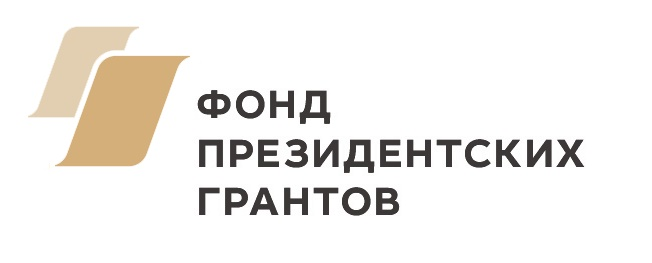 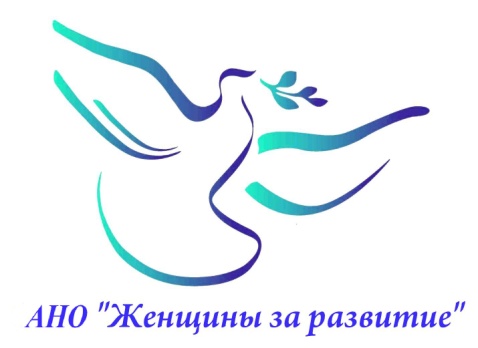 